      โครงการกีฬาเชื่อมความสัมพันธ์ องค์การบริหารส่วนตำบลบ้านลำนาวองค์การบริหารส่วนตำบลบ้านลำนาว   จัดโครงการกีฬาเชื่อมความสัมพันธ์องค์การบริหารส่วนตำบล        บ้านลำนาว  ประจำปีงบประมาณ พ.ศ. 2561  ระหว่างวันที่ 6 -7 เมษายน 2561  ณ สนามที่ว่าการอำเภอบางขัน  โดยมีวัตถุประสงค์เพื่อ เสริมสร้างความสมานฉันท์ สามัคคีให้เกิดขึ้นภายในตำบลบ้านลำนาวโดยกีฬาเป็นสื่อกลาง  ส่งเสริมสุขภาพ พลานามัยให้แก่ประชาชนทุกเพศทุกวัย  ส่งเสริมให้ประชาชนเคารพกฎ กติกา รู้แพ้ รู้ชนะ รู้อภัย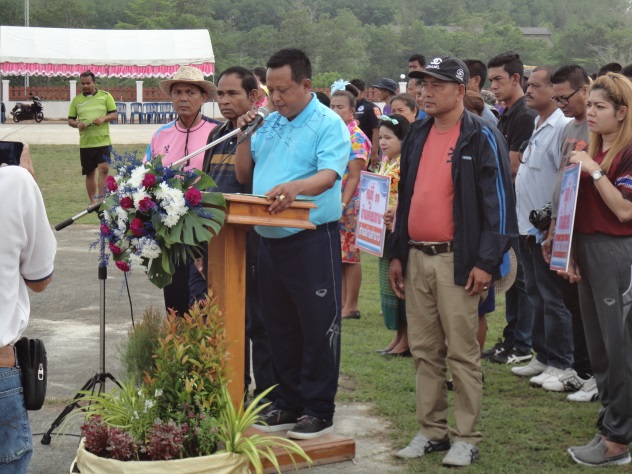 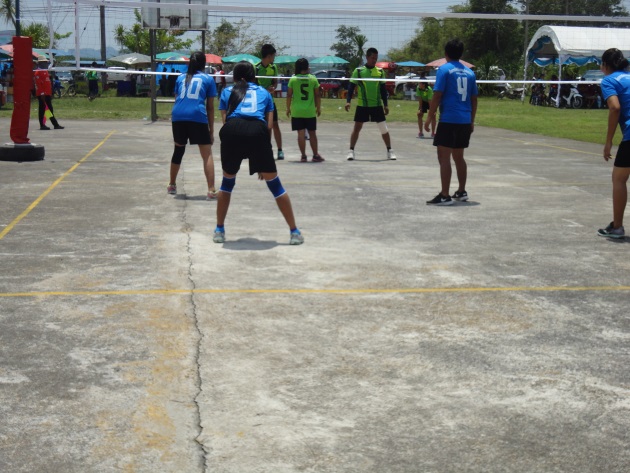 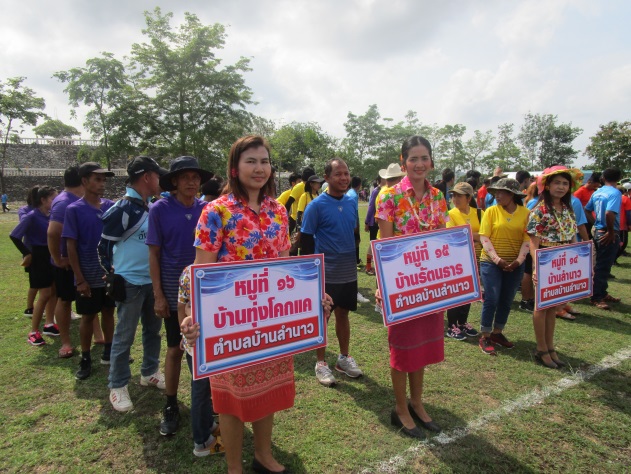 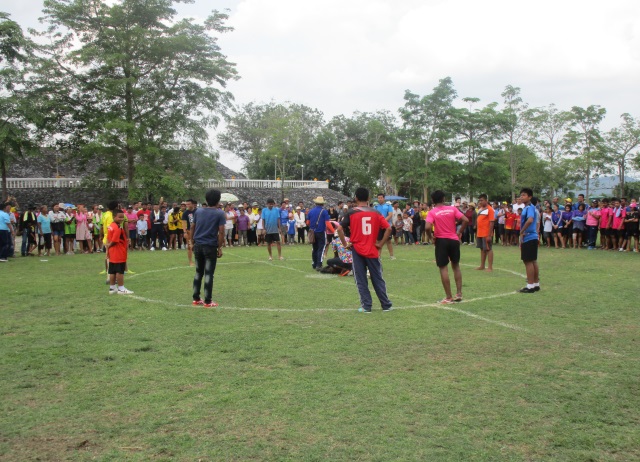 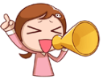     ข่าวสาร – ประชาสัมพันธ์ อบต.บ้านลำนาวขอเชิญชวนกลุ่มสตรี เด็ก เยาวชน ประชาชนทั่วไป ร่วมออกกำลังกาย (เต้นแอโรบิค) เพื่อส่งเสริมสุขภาพร่างกายให้แข็งแรง จุดที่ 1  โรงพยาบาลบางขัน  	ตั้งแต่เวลา 17.00 – 18.00 น.จุดที่ 2  โรงเรียนสังวาลย์วิท 7 ตั้งแต่เวลา  17.00 – 18.00 น.สำนักงานปลัด อบต. บ้านลำนาว     โทรศัพท์  075371318     www.banlamnow.go.thจดหมายข่าว อบต. บ้านลำนาว   ประจำเดือน  เมษายน   พ.ศ. 2561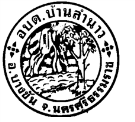 